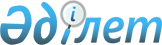 Қазақстан Республикасы Үкіметінің кейбір шешімдерінің күші жойылды деп тану туралыҚазақстан Республикасы Үкіметінің 2008 жылғы 24 желтоқсандағы № 1247 Қаулысы
      Қазақстан Республикасының Үкіметі 

ҚАУЛЫ ЕТЕДІ

:





      1. Мыналардың күші жойылды деп танылсын:



      1) "Жылжымалы мүліктің қаржы лизингі шартын мемлекеттік тіркеу ережесін бекіту туралы" Қазақстан Республикасы Үкіметінің 2001 жылғы 3 мамырдағы № 597 
 қаулысы 
 (Қазақстан Республикасы ПҮАЖ-ы, 2001 ж., № 16, 211-құжат);





      2) "Қазақстан Республикасы Үкіметінің 2001 жылғы 3 мамырдағы № 597 және 2002 жылғы 26 желтоқсандағы № 1375 қаулыларына өзгерістер енгізу туралы" Қазақстан Республикасы Үкіметінің 2003 жылғы 26 қарашадағы № 1181 
 қаулысының 
 1-тармағының 1) тармақшасы (Қазақстан Республикасының ПҮАЖ-ы, 2003 ж., № 44, 481-құжат);





      3) "Қазақстан Республикасы Әділет министрлігінің кейбір мәселелері туралы" Қазақстан Республикасы Үкіметінің 2007 жылғы 18 қыркүйектегі № 816 
 қаулысымен 
 бекітілген Қазақстан Республикасы Үкіметінің кейбір шешімдерінің енгізілетін толықтырулар мен өзгерістердің 4-тармағы (Қазақстан Республикасының ПҮАЖ-ы, 2007 ж., № 34, 382-құжат).





      2. Осы қаулы қол қойылған күнінен бастап қолданысқа енгізіледі.

     

 Қазақстан Республикасының




      Премьер-Министрі                                 К. Мәсімов


					© 2012. Қазақстан Республикасы Әділет министрлігінің «Қазақстан Республикасының Заңнама және құқықтық ақпарат институты» ШЖҚ РМК
				